Инструкция к сборке сушки для рыбыНачните сборку с основания соединив элемент №1 с элементом №2.Вставьте вертикальный элемент №3 в элемент №2 и установите горизонтальные перекладины №4.Соберите верхнюю часть сушки, соединив элементы №5 с элементами №6 и №7.Получившуюся крышу поставьте на вертикальные элементы №3Наденьте чехол на собранный каркас, зафиксировав его с помощью колышков.При сильном ветре рекомендуется использовать штормовые растяжки.Инструкция к сборке сушки для рыбыНачните сборку с основания соединив элемент №1 с элементом №2.Вставьте вертикальный элемент №3 в элемент №2 и установите горизонтальные перекладины №4.Соберите верхнюю часть сушки, соединив элементы №5 с элементами №6 и №7.Получившуюся крышу поставьте на вертикальные элементы №3Наденьте чехол на собранный каркас, зафиксировав его с помощью колышков.При сильном ветре рекомендуется использовать штормовые растяжки.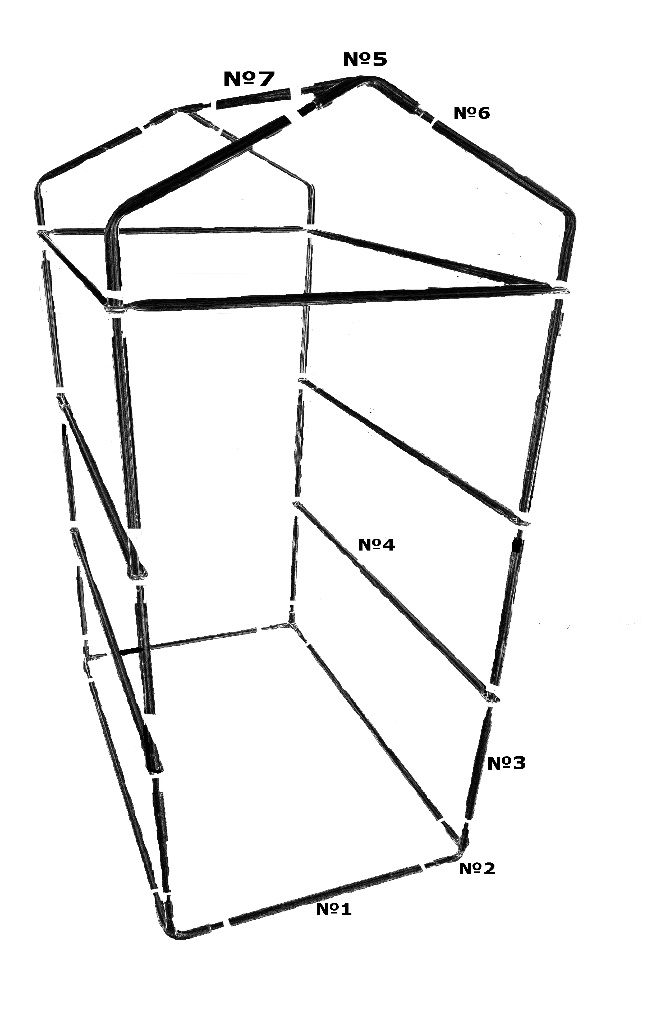 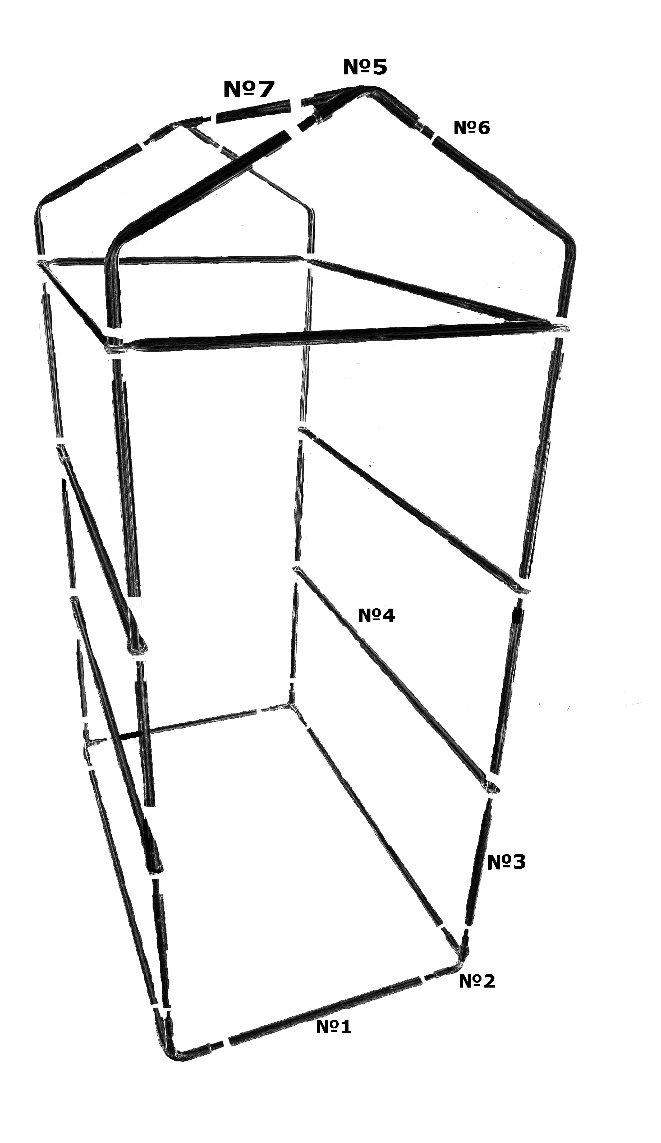 